АСЬ           КА МІСЬКА РАДА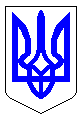 ЧЕРКАСЬКА МІСЬКА РАДАВИКОНАВЧИЙ КОМІТЕТРІШЕННЯВід 09.02.2022 № 122Про встановлення тарифу на проїздв тролейбусах КП "Черкасиелектротранс"Відповідно до підпункту 2 пункту "а" ст. 28 Закону України "Про місцеве самоврядування в Україні" та наказу Міністерства інфраструктури України від 25.11.2013 №940 "Про затвердження Порядку формування тарифів на послуги міського електричного транспорту (трамвай, тролейбус)", враховуючи звернення комунального підприємства "Черкасиелектротранс" Черкаської міської ради (вх.№28866-01-19 від 17.12.2021) та надані ним розрахунки тарифу, з метою стабільної роботи, недопущення зупинення роботи міського електротранспорту, внаслідок збільшення собівартості перевезень пасажирів у зв’язку зі змінами законодавства щодо розміру мінімальної заробітної плати, підвищенням цін на електроенергію, шини та запасні частини, розглянувши службову записку департаменту житлово-комунального комплексу, виконавчий комітет Черкаської міської  радиВИРІШИВ:          1. Встановити тариф на проїзд в тролейбусах КП "Черкасиелектротранс" у розмірі 7,00 грн.2. Встановити вартість довготривалих проїзних квитків на проїзд у тролейбусах КП "Черкасиелектротранс" згідно з додатком.3. Визнати таким, що втратило чинність рішення виконавчого комітету Черкаської міської ради від 16.03.2021 № 276 "Про встановлення тарифу на проїзд в тролейбусах КП "Черкасиелектротранс".4. Доручити управлінню інформаційної політики Черкаської міської ради (Крапива Ю.Б.) оприлюднити це рішення в засобах масової інформації.5. Рішення набирає чинності з дня, наступного за днем його опублікування.6. Контроль за виконанням рішення покласти на директора департаменту житлово-комунального комплексу Яценка О.О.Перший заступник міського головиз питань діяльності виконавчих органів ради                        Сергій ТИЩЕНКО                                                                         Додаток                                                                         ЗАТВЕРДЖЕНО                                                                         рішення виконавчого комітету                                                                         Черкаської міської ради                                                                         від___________№________Вартість довготривалих проїзних квитків на проїзд у тролейбусах КП «Черкасиелектротранс»Директор департаментужитлово-комунального комплексу                                                      О.О.Яценко№ п/пВид квиткаВартість квитка, грн.№ п/пВид квиткаНа місяць1.Для громадян400,002.Для підприємств601,60